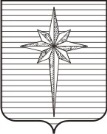  ПРЕДСЕДАТЕЛЬ ДУМЫ  ЗАТО ЗВЁЗДНЫЙпостановление01 июня 2021 года                                                                                       № 1Об утверждении Порядка уведомления муниципальными служащими Думы ЗАТО Звёздный представителя нанимателя о выполнении иной оплачиваемой работы В соответствии с Федеральным законом от 25.12.2008 № 273-ФЗ «О противодействии коррупции», частью 2 статьи 11 Федерального закона от 02.03.2007 № 25-ФЗ «О муниципальной службе в Российской Федерации», пунктом 5 указа губернатора Пермского края от 17.03.2021 № 37 «Об отдельных мерах по совершенствованию деятельности по вопросам противодействия коррупции в Администрации губернатора Пермского края, АппаратеПравительства Пермского края, исполнительных органах государственной власти Пермского края», пунктом 17 части 1 статьи 43 Устава городского округа ЗАТО Звёздный Пермского:1. Утвердить прилагаемый Порядок уведомления муниципальными служащими Думы ЗАТО Звёздный представителя нанимателя о выполнении иной оплачиваемой работы.2. Опубликовать настоящее постановление установленным порядком в информационном бюллетене ЗАТО Звёздный «Вестник Звёздного».3. Настоящее постановление вступает в силу после дня его официального опубликования.Председатель Думы ЗАТО Звёздный                                                И.А. ОбодоваУТВЕРЖДЁН постановлением председателя Думы ЗАТО Звёздный                                                                  от 01.06.2021 № 1ПОРЯДОКуведомления муниципальными служащими Думы ЗАТО Звёздный ЗАТО Звёздный представителя нанимателя о выполнении иной оплачиваемой работы1. Настоящий Порядок разработан в соответствии с частью 2 статьи 11 Федерального закона от 02.03.2007 № 25-ФЗ «О муниципальной службе в Российской Федерации» и устанавливает процедуру предварительного уведомления муниципальными служащими Думы ЗАТО Звёздный (далее – муниципальный служащий) представителя нанимателя о намерении выполнять иную оплачиваемую работу, а также форму, содержание и порядок регистрации таких уведомлений.2. Понятие «конфликт интересов» в настоящем Порядке применяется в значении, определенном Федеральным законом от 25.12.2008 № 273-ФЗ «О противодействии коррупции».3. Муниципальный служащий обязан предварительно, не позднее десяти рабочих дней до начала выполнения иной оплачиваемой работы, в том числе выполняемой по гражданско-правовому договору, уведомить представителя нанимателя о планируемом им выполнении иной оплачиваемой работы путем представления уведомления о выполнении иной оплачиваемой работы (далее – Уведомление) по форме согласно     Приложению 1 к настоящему Порядку.4. Муниципальные служащие, поступившие на муниципальную службу и осуществляющие иную оплачиваемую работу на день назначения на должность муниципальной службы, представляют Уведомление в день назначения на должность.5. Каждый случай предполагаемых изменений (дополнений) условий (вид деятельности, трудовая функция, место работы, срок действия договора, другие условия) и характера работы (подвижной, разъездной, в пути, другой характер работы), выполняемой муниципальным служащим, требует представления отдельного Уведомления.К Уведомлению прилагаются все имеющиеся у гражданского служащего материалы, подтверждающие обстоятельства, изложенные в Уведомлении.6. Перед представлением Уведомления представителю нанимателя муниципальный служащий знакомит с Уведомлением непосредственного руководителя, который проставляет на Уведомлении соответствующую отметку.7. В целях выполнения обязанности, предусмотренной пунктом 3 настоящего Порядка, муниципальный служащий направляет (передает) Уведомление для регистрации в Думу ЗАТО Звёздный. 8. Уведомление в день его поступления регистрируется в журнале регистрации уведомлений о выполнении иной оплачиваемой работы (далее – журнал регистрации уведомлений), оформленном по форме согласно Приложению 2 к настоящему Порядку.Листы журнала регистрации уведомлений должны быть пронумерованы, прошнурованы.Журнал регистрации уведомлений в течение пяти лет с даты регистрации в нем последнего Уведомления хранится в шкафах (сейфах), обеспечивающих защиту от несанкционированного доступа, после чего передается в архив.9. Копия зарегистрированного Уведомления с отметкой о дате и номере регистрации Уведомления, должности, фамилии, имени и отчестве специалиста, зарегистрировавшего Уведомление, выдается муниципальному служащему на руки под подпись либо направляется по почте с уведомлением о вручении.10. Уведомление не позднее одного рабочего дня со дня регистрации передается представителю нанимателя для ознакомления.11. Представитель нанимателя не позднее двух рабочих дней со дня получения Уведомления передает его с отметкой об ознакомлении в Думу ЗАТО ЗвёздныйДума ЗАТО Звёздный вправе проводить беседу с муниципальным служащим, подавшим Уведомление, получать от муниципального служащего пояснения по сведениям, изложенным в Уведомлении, запрашивать у него дополнительные материалы.12. В случае если по итогам рассмотрения Уведомления будет установлено, что выполнение иной оплачиваемой работы может повлечь за собой конфликт интересов, ДумойЗАТО Звёздный в течение 5 рабочих дней со дня поступления Уведомления на рассмотрение составляется мотивированное заключение.Мотивированное заключение должно содержать мотивированный вывод, что выполнение иной оплачиваемой работы может повлечь за собой конфликт интересов, информацию о предлагаемых мерах по урегулированию и (или) предотвращению конфликта интересов, а также рекомендации по принятию решений в соответствии с нормативными правовыми актами Российской Федерации.Дума ЗАТО Звёздный в течение срока, указанного в абзаце первом настоящего пункта, знакомит с мотивированным заключением муниципального служащего, который проставляет на нем соответствующую отметку.Мотивированное заключение с Уведомлением и иными полученными материалами не позднее следующего рабочего дня со дня его составления направляется представителю нанимателя для принятия соответствующего решения.13. Уведомление муниципального служащего с отметкой представителя нанимателя приобщается ДумойЗАТО Звёздный к личному делу муниципального служащего.Приложение 1к Порядку уведомления муниципальными служащими Думы ЗАТО Звёздныйпредставителя нанимателя о выполнении иной оплачиваемой работыПредседателюДумы ЗАТО Звёздный_________________________________(инициалы, фамилия)___________________________________________________________________________________________________(ФИО, должность муниципального служащего, представляющего уведомление)УВЕДОМЛЕНИЕо выполнении иной оплачиваемой работыВ соответствии с частью 2 статьи 11 Федерального закона от 02.03.2007 № 25-ФЗ «О муниципальной службе в Российской Федерации» сообщаю о намерении с «__» ________ 20__ года по «__» ________ 20__ года заниматься __________________________________________________________________,(оплачиваемой педагогической, научной, творческой или иной деятельностью)выполняемой по ____________________________________________________(трудовому договору, гражданско-правовому договору, авторскому договору и т.п.)в _________________________________________________________________(полное наименование организации, учреждения, юридический адрес)Подтверждаю, что работа ____________________________________________(конкретная работа или трудовая функция, например,«по обучению студентов» и т.д.)не повлечёт за собой конфликта интересов.При выполнении указанной работы обязуюсь не нарушать запреты и соблюдать требования к служебному поведению муниципального служащего, установленные статьями 14 и 14.2Федерального закона от 02.03.2007 № 25-ФЗ «О муниципальной службе в Российской Федерации».Приложение 2к Порядку уведомления муниципальными служащими ДумыЗАТО Звёздный представителя нанимателя о выполнении иной оплачиваемой работыЖУРНАЛ РЕГИСТРАЦИИ УВЕДОМЛЕНИЙо выполнении иной оплачиваемой работы«___» _______ 20__ г.__________________(подпись лица, представившего уведомление)_____________________(расшифровка подписи)Приложение <1>:1. _______________________ на ___ л.;2. _______________________ на ___ л.;3. _______________________ на ___ л.Ознакомлен:__________________________________________________________________(подпись, фамилия, имя, отчество, должность непосредственного руководителя муниципального служащего, представляющего уведомление)Уведомление зарегистрировано «___» ___________ 20___ г., рег. № _________________________________________________________________________(подпись, фамилия, имя, отчество, должность специалиста, зарегистрировавшего уведомление)Приложение <1>:1. _______________________ на ___ л.;2. _______________________ на ___ л.;3. _______________________ на ___ л.Ознакомлен:__________________________________________________________________(подпись, фамилия, имя, отчество, должность непосредственного руководителя муниципального служащего, представляющего уведомление)Уведомление зарегистрировано «___» ___________ 20___ г., рег. № _________________________________________________________________________(подпись, фамилия, имя, отчество, должность специалиста, зарегистрировавшего уведомление)Приложение <1>:1. _______________________ на ___ л.;2. _______________________ на ___ л.;3. _______________________ на ___ л.Ознакомлен:__________________________________________________________________(подпись, фамилия, имя, отчество, должность непосредственного руководителя муниципального служащего, представляющего уведомление)Уведомление зарегистрировано «___» ___________ 20___ г., рег. № _________________________________________________________________________(подпись, фамилия, имя, отчество, должность специалиста, зарегистрировавшего уведомление)--------------------------------<1> Отражаются наименование прилагаемого документа, его реквизиты (при наличии).--------------------------------<1> Отражаются наименование прилагаемого документа, его реквизиты (при наличии).--------------------------------<1> Отражаются наименование прилагаемого документа, его реквизиты (при наличии).№ ппДата регистра-цииуведом-ленияФИО, должность лица, представив-шего уведомлениеИнформация об условиях выполнения иной оплачиваемой работы (наименование организации, вид работы, период ее выполнения)ФИО, должность, подпись специалиста, зарегистри-ровавшего уведомлениеПодпись лица, представив-шего уведомление, в получении копии уведомления/ дата направления уведомления по почте123456